Познавательное развитие. Природа. «О тех, кто умеет летать»Цель: уточнение и расширение представлений о птицах, умение детей находить признаки сходства и различия внешнего вида птиц.Загадать ребёнку загадку:      1.У них есть крылья, голова, две лапки клюв и перья.     Все появляются с яйца, слышны их песенки с деревьев. (Птицы) 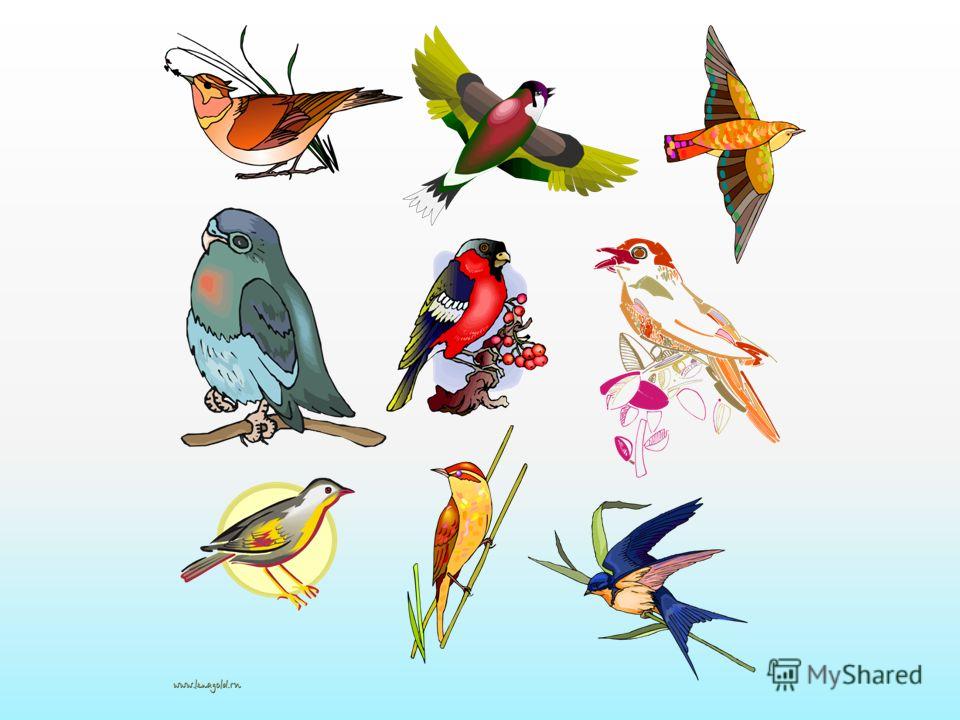 - Правильно, это птицы. Птицы – большие непоседы. Как ловко они перелетают с ветки на ветку, перелетают с дерева на дерево. Но так и белка умеет, а вот летать на тысячи километров и возвращаться могут только птицы.2. Эту птицу каждый знает,В тёплый край не улетаетЭта птица круглый годВо дворе у нас живётИ чирикает онаГромко с самого утра:Просыпайтесь поскорей.Всех торопит (Воробей)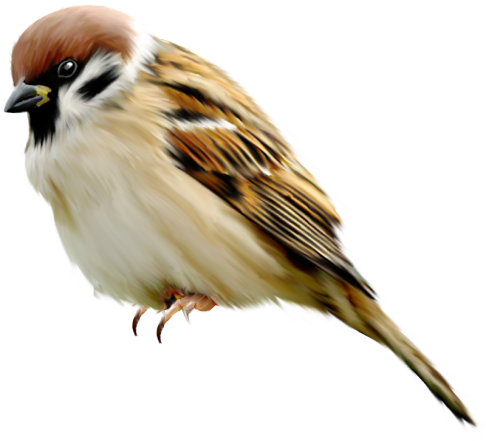 -Правильно, это воробей. Воробьи летают стайкой. Вместе легче заметить опасность, быстрее найдёшь корм. Ворону, воробья, мы видим в городе круглый год.- Чем покрыто тело воробья? (перьями)- Для чего служат крылья птицам? (чтобы летать)- Чем питается воробей? (крошками, зёрнами)- Воробей зимующая птица? (да)3. Особа всем известная,Она крикунья местная.Увидит тучку тёмнуюВзлетит на ель зелёную.И смотрит, словно с трона.Кто она? (Ворона)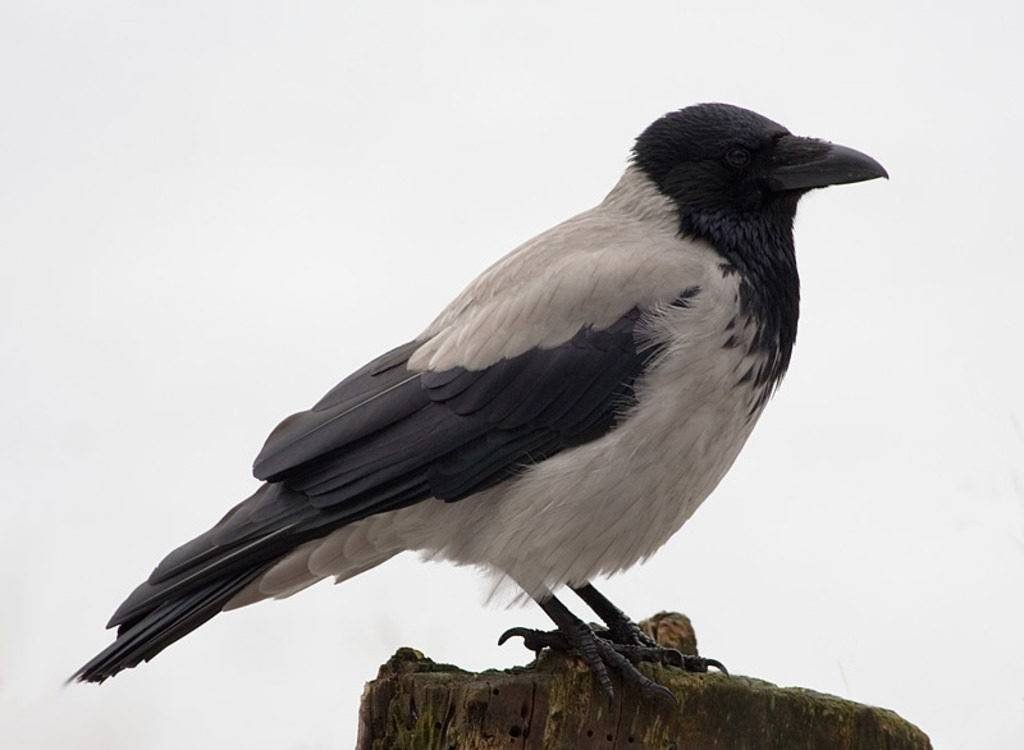 - Правильно ворона. Ворона крупная птица, у неё чёрные крылья, серая грудка и серые бока. Ворону все знают. Она и в городе живёт и в деревне. Ворона всё ест. И разные кусочки пищи во дворе соберёт, и на поле слетает. Там она за мышами и другими мелкими зверьками охотится.- Чем питается ворона? (зёрнами, остатками еды, плодами растений).- У кого клюв больше у воробья или вороны? (у вороны)4. И зимой ей не сидится:Под моим окном кружится,Хлебных крошек и пшеницыПросит к завтраку (Синица)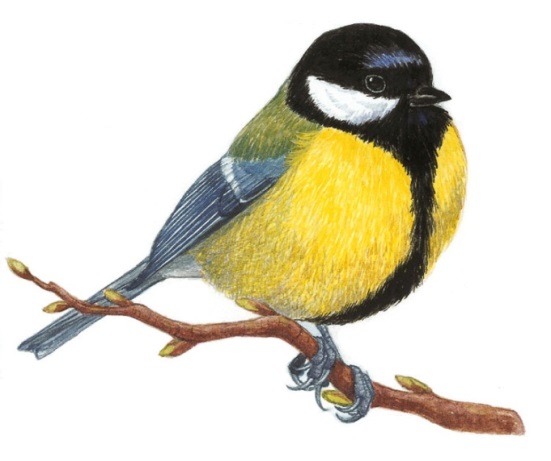 - Правильно, синица. Синичка живёт там, где холодно, тепло она не любит. Она маленькая, шустрая. У неё чёрная головка и жёлтая грудка, коричневые пёрышки. Назвали её так за песенку «синь-синь».- Какого цвета грудка у синички? (жёлтая)- Чем питается? (крошками, зёрнами)- Какой у неё клюв? (маленький)- Где живёт синица? (там, где холодно)- Почему её так назвали? (за песенку «синь-синь»)ФизминуткаСкачет шустрая синица (прыжки на месте на двух ногах)Ей на месте не сидится, (прыжки на месте на левой ноге)Прыг – скок, прыг – скок, (прыжки на месте на правой ноге)Завертелась, как волчок. (кружимся на месте)Вот присела на минутку, (присели)Почесала клювом грудку, (встали, наклоны головы влево - вправо)И с дорожки – на плетень, тири – тири, тень – тень. (прыжки на месте на двух ногах).  5.  Кто в беретке ярко-красной,В чёрной курточке атласной?На меня он не глядит,Всё стучит, стучит, стучит. (Дятел)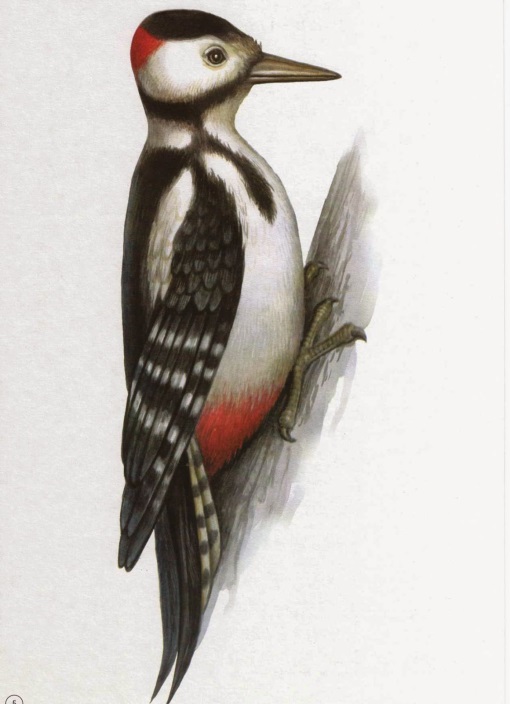 - Дятел – птица умная, у него острый клюв, стуча по дереву, он по звуку определяет местонахождение насекомых и старательно извлекает их из-под коры. Древесные насекомые, личинки, муравьи – любимая добыча этой птицы.- Какой у этой птицы клюв? (острый, сильный)- Чем он питается? (насекомые, личинки, муравьи)- Для чего ему нужен клюв? (добывать себе еду, «лечить» деревья)- Какого цвета перьевой покров?Итог занятия:- О каких птицах мы говорили?- Что нового узнали?